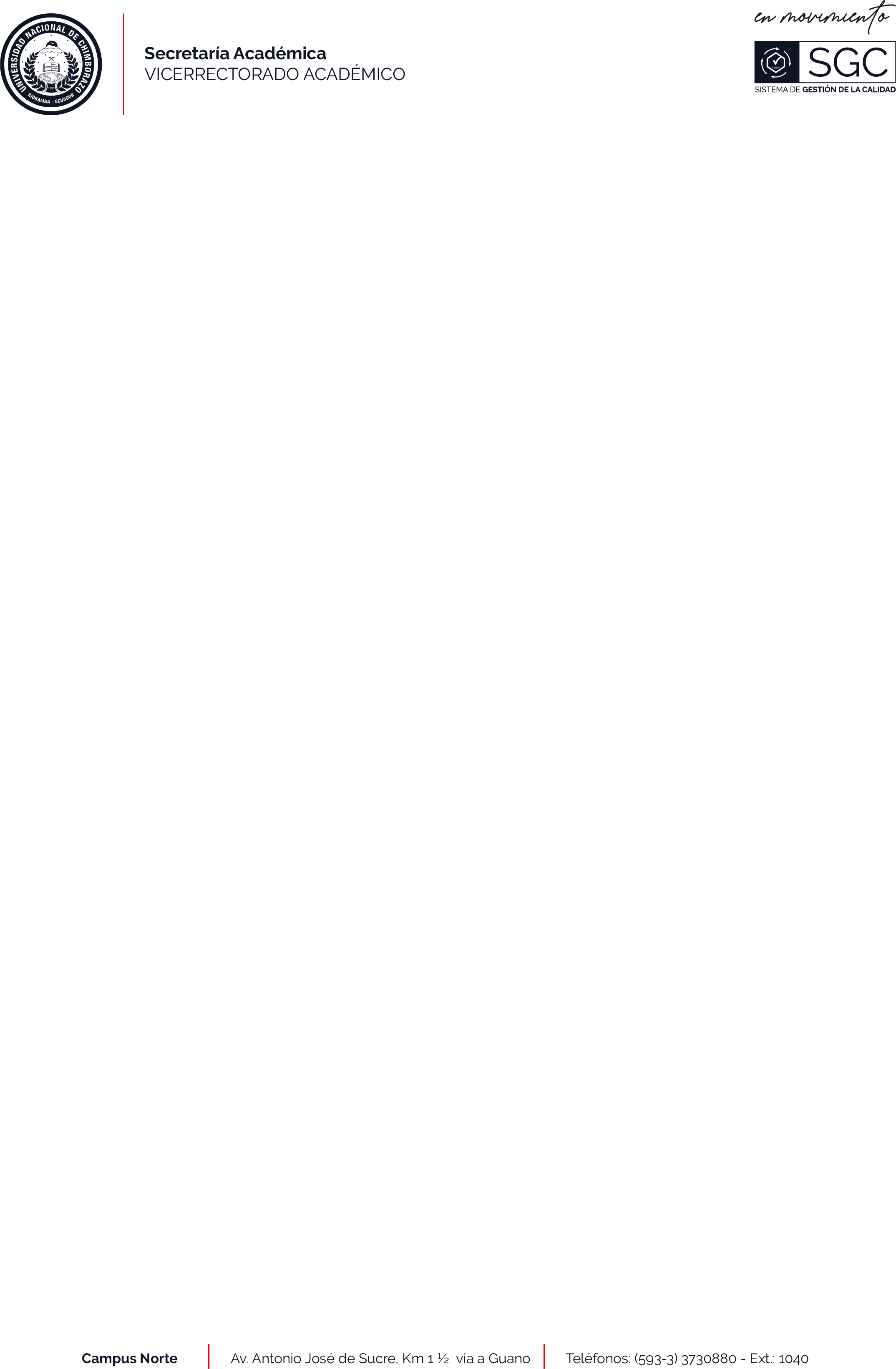 SOLICITUD DE TRÁMITE DE REINGRESORiobamba, ….. de abril de 2020Señor DecanoFACULTAD DE …………………..PresenteDe mi consideración:Yo, ……………………………….., con cédula de identidad / pasaporte:……………………………, solicito muy comedidamente su autorización para mi REINGRESO a la carrera de ………………………………………………………………….., para el periodo académico Abril 2020 – Septiembre 2020.Estoy consciente que, al entregar una información que no es veraz ni legal, mi matricula será anulada, conforme el artículo 106 del Reglamento de Régimen Académico de la UNACH.Declaro, además, que no he realizado estudios en otra institución de educación superior en el periodo en el cual no cursé estudios en la Universidad Nacional de Chimborazo.Por su atención, mi agradecimiento; Atentamente;(aquí debe ir la firma)Nombre del EstudianteC.I.